ESCOLA NÚCLEO JESUÍNO MENDES.DIRETORA: ADRIANA TONIAL PIAIA.PROFESSORA: WALESKA PORTO LIMA.ÁGUA DOCE, 20 DE ABRIL DE 2020. HOJE É SEGUNDA-FEIRA 4 ANOBOM DIA... QUERIDOS ALUNOS    HISTÓRIAATENÇÃO!COPIE EM SEU CADERNO O NOME DA ESCOLA E A DATA.LEMBRETE: CAPRICHAR NA LETRA, E PASSAR TRAÇO DEPOIS DE CADA ATIVIDADE!História Ler o texto:O descobrimento do Brasil	A expedição de Pedro Alvares Cabral chegou as terras brasileiras no dia 22 de abril de 1500. Ao aproximar-se das terras brasileiras, avistaram um monte e lhe deram o nome de Monte Pascoal, por estarem na época da Páscoa.	Aportaram em Porto Seguro no Estado da Bahia, atual baia de Cabrália. Quando desembarcaram, Pero Vaz de Caminha, escrivão da esquadra portuguesa, escreveu ao rei de Portugal contando a beleza da terra aqui encontrada.	No dia 26 de abril, foi celebrada a primeira missa no Brasil, por Frei Henrique Soares.	Em 1º de maio, Cabral tomou posse da terra em nome do rei de Portugal.	Os portugueses deram outros nomes à terra brasileira antes de se chamar Brasil: Ilha de Vera Cruz e a Terra de Santa Cruz.	O nome Brasil foi escolhido por causa da madeira pau-brasil, que aqui era encontrada em grande quantidade. O pau-brasil era uma madeira muito utilizada na Europa, para fazer navios e tingir roupas. A sua cor é vermelha como brasa, daí o nome Brasil. Estudo do textoAntes de se chamar Brasil, que outros nomes recebeu a terra brasileira?(   )Terra de Santa Cruz e Brasil (   ) Brasil(   ) Ilha de Vera Cruz e Terra de Santa Cruzb)  Em que dia a expedição de Pedro Alvares Cabral chegou às terras brasileiras(    ) 22 de março de 1500(    )22 de abril de 1500(    ) 20 de abril de 1500 O nome Brasil foi escolhido por:(    ) Causa da madeira pau-brasil(    ) Causa da existência de índios(    ) Causa de ter uma paisagem bela Quem rezou a primeira missa no Brasil?(    ) Frei Antônio(     )Frei Henrique Soares(    ) Frei Pedro Por que ao avistarem um monte deram o nome de monte pascoal?(    )Por estar na época da páscoa(    )Por ser alto(    )Por acharem bonitoESCOLA NÚCLEO JESUÍNO MENDES.DIRETORA: ADRIANA TONIAL PIAIA.PROFESSORA: WALESKA PORTO LIMA.ÁGUA DOCE, 22 DE ABRIL DE 2020. HOJE É QUARTA-FEIRA 4º ANO-BOM DIA... QUERIDOS ALUNOS    MATEMÁTICAATENÇÃO!COPIE EM SEU CADERNO O NOME DA ESCOLA E A DATA.LEMBRETE: CAPRICHAR NA LETRA, E PASSAR TRAÇO DEPOIS DE CADA ATIVIDADE!1 - Decomponha os números146-97-16-59-103-178-199-205-217-2- Arme e efetue as adições:89+ 20=38+162=103+68=184+13=435+2489+ 20=38+162=103+68=184+13=435+248=580+419=614+408=706+302=Com os números 2, 8 e 7 quais números consigo formar?____________________________________________________________________________________________________________________________________________________________________________________________________________________________________________________________________________________________________________________ESCOLA NÚCLEO JESUÍNO MENDES.DIRETORA: ADRIANA TONIAL PIAIA.PROFESSORA: WALESKA PORTO LIMA.ÁGUA DOCE, 23 DE ABRIL DE 2020. HOJE É QUINTA-FEIRA 4º ANO-BOM DIA... QUERIDOS ALUNOS    ATENÇÃO!COPIE EM SEU CADERNO O NOME DA ESCOLA E A DATA.LEMBRETE: CAPRICHAR NA LETRA, E PASSAR TRAÇO DEPOIS DE CADA ATIVIDADE!Resolva os problemas:Ari possui em sua fazenda 987 terneiros. Vendeu 534. Quantos restaram?R:___________________________________________________________________________Na semana seguinte seu Ari comprou 95 terneiros. Quantos terneiros ele tem agora?R:___________________________________________________________No aniversario de Ana foram encomendados 87 brigadeiros e 35 docinhos. Quantos brigadeiros foram encomendados a mais que os docinhos?R:Do número 964, olhando para o quadro de valor- lugar:O 6 vale=O 4 vale=O 9 vale=Use o c ou ç e complete as palavrasA__úcarCabe__a__avaloPa__ocaPete__aCa__ulaVa__inaLen__o__éuCarro__a  ESCOLA NÚCLEO JESUÍNO MENDES.DIRETORA: ADRIANA TONIAL PIAIA.PROFESSORA: WALESKA PORTO LIMA.ÁGUA DOCE, 20 DE ABRIL DE 2020. HOJE É SEXTA-FEIRA 4º ANOBOM DIA... QUERIDOS ALUNOS    LíNGUA PORTUGUESA - SíLABASATENÇÃO!COPIE EM SEU CADERNO O NOME DA ESCOLA E A DATA.LEMBRETE: CAPRICHAR NA LETRA, E PASSAR TRAÇO DEPOIS DE CADA ATIVIDADE!Arme e efetue as subtrações:462- 310=289- 143=678-520=845 – 743=732 – 412=598 – 365=93 – 48=162 – 49=Componha os números como no modelo:4 centenas + 5 dezenas + 3 unidades = 400 + 50 + 3 = 4532 centenas + 9 dezenas + 1 unidade=8 centenas + 6 dezenas + 4 unidades =1 centena + 3 dezenas + 8 unidades =9 centenas + 7 dezenas + 6 unidades =3 centenas + 0 dezenas + 2 unidades =5 centenas + 1 dezena + 9 unidades =ArtesUse o caderno de desenhos ou uma folha de oficio e desenhe uma paisagem com flores.Pinte usando somente as cores primárias ( vermelho, amarelo e azul ):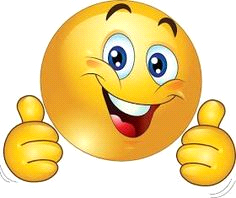 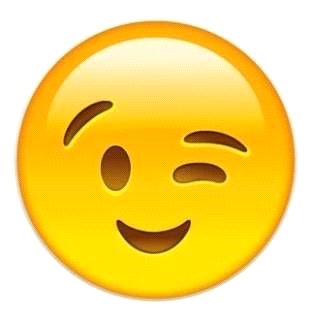 